ПРОТОКОЛ № К2/6-15/3оценки и сопоставления заявок на участие в запросе коммерческих предложений на право заключения договора на право заключения договора на выполнение работ по технической поддержке в рамках эксплуатации автоматизированной системы поддержки инвестиционной деятельности ФРИИИнформация о Заказчике: Заказчик: Фонд развития интернет-инициатив Место нахождения: 121099, г. Москва, ул. Новый Арбат, д. 36/9.Почтовый адрес: 109028, г. Москва, Серебряническая набережная, д.29, 7 этаж Номер контактного телефона +7 495 258 88 77, факс +7 495 258 88 77Контактное лицо: Специалист по закупкам - Василевская Ольга Григорьевна.Извещение о проведении закупки на право заключения договора на выполнение работ по технической поддержке в рамках эксплуатации автоматизированной системы поддержки инвестиционной деятельности ФРИИ  было опубликовано на сайте Заказчика «17» июня 2015 года.Предмет договора: выполнение работ по технической поддержке в рамках эксплуатации автоматизированной системы поддержки инвестиционной деятельности ФРИИ.  Начальная (максимальная) цена   за единицу услуги (стоимость нормо-часа) составляет 2 200 (Две тысячи двести) рублей, 00 копеек в том числе НДС 18%. Максимальный бюджет закупки 4 300 000 (четыре миллиона триста тысяч) рублей, 00 копеек (в том числе НДС).Место, дата, время начала проведения процедуры вскрытия конвертов с заявками на участие в закупке. На участие в закупке было подано два конверта с заявками на участие в закупке. Вскрытие конвертов с заявками на участие в закупке осуществлялось по адресу: 
г. Москва,  Серебряническая набережная, д.29, 7 этаж, каб. 55 "26"  июня 2015 г. Процедура вскрытия конвертов начата в 11 часов 05 минут по московскому времени и завершена в 11 часов 22 минуты по московскому времени. Срок и место рассмотрения  заявок на участие в закупке.Заседание Комиссии по крупным закупкам осуществлялось по адресу:
 г. Москва, Серебряническая наб., д. 29, офисный центр «Silver City», 7 этаж, с 12 часов 00 минут 26 июня 2015 года до 18 часов 15 минут  по московскому времени 09 июля 2015 года. 6. Оценка и сопоставление заявок на участие в закупке проводилось  с 18 часов 15 минут  по московскому времени 09 июля 2015 года по 19 часов 10 минут 09 июля 2015 года Комиссией по крупным закупкам  (далее – Комиссия) в следующем составе:Члены Комиссии:Колесников Евгений Владимирович; Плаксина Мария Эдгаровна;Василевская Ольга Григорьевна;Дмитриев Дмитрий Николаевич;Всего присутствовало четверо из пяти членов Комиссии по крупным закупкам, кворум имеется, заседание  правомочно.В соответствии с Протоколами заседания комиссии № К2/6-15/1 от 26 июня 2015 года и № К2/6-15/2 от 09 июля 2015 года результаты вскрытия конвертов и рассмотрения заявок на участие в закупке отражены в Таблице № 1: Таблица №18. Решение каждого члена Комиссии о присвоении заявкам на участие в закупке значений (балов) 
по каждому из предусмотренных критериев оценки Таблица № 29. По результатам оценки и сопоставления заявок на участие в закупке на право заключения договора на выполнение работ по технической поддержке в рамках эксплуатации автоматизированной системы поддержки инвестиционной деятельности ФРИИ, Комиссией каждой заявке на участие в закупке относительно других по мере уменьшения степени выгодности содержащихся в них условий исполнения договора были присвоены следующие порядковые номера (заявке на участие в закупке, в которой содержались лучшие условия исполнения договора, был присвоен первый номер; остальным заявкам на участие в закупке, по мере уменьшения степени выгодности содержащихся в них условий исполнения договора, были присвоены последующие номера):10. Принятое решение:В течение пяти дней с даты подписания настоящего протокола подготовить и направить на подписание победителю закупки  -  ООО «Маркетбаза.ру» проект договора на выполнение работ по технической поддержке в рамках эксплуатации автоматизированной системы поддержки инвестиционной деятельности ФРИИ с ценой нормо-часа - 2 000 (Две тысячи) рублей, НДС не облагается, в связи с применением участником УСН 1 (один) экземпляр настоящего протокола.11. Настоящий протокол подлежит размещению на сайте Заказчика, а также хранению в течение трех лет, с даты подведения итогов закупки.12. Протокол подписан всеми присутствующими на заседании членами Комиссии: г. Москва«09»   июля  2015 г.Рег.номер заявкиНаименование участника закупкиПочтовый адресПредложение о качественных характеристиках  товараЦена участникаДопущен к участию в закупке и признан участником закупки1ООО «АРТВЕЛЛ»115114, г. Москва, ул. Дербеневская наб.,   11, зд. А, сектор 2, офис 628есть2 195 (Две тысячи сто девяноста пять)  рублей, в том числе НДСда2ООО «Маркетбаза.ру»109386, РФ, г. Москва, ул. Новороссийская, д. 22/31, к. 50есть2 000 (Две тысячи) рублей, 00 копеек , НДС не облагается в связи с применением участником УСНда№НаименованиеЗначимостьФормулаООО «АРТВЕЛЛ»ООО «Маркетбаза.ру»123456K1Итоговый рейтинг по критерию «цена договора», баллы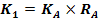 0,041,81рейтинг, присуждаемый заявке по критерию «цена договора»рейтинг, присуждаемый заявке по критерию «цена договора»рейтинг, присуждаемый заявке по критерию «цена договора»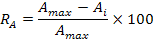 0,223,67K3Итоговый рейтинг по критерию «качество работ и квалификация участника закупки», баллыКс = 0,70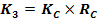 39,9070,00рейтинг, присуждаемый заявке по критерию  «качество работ и квалификация участника закупки»рейтинг, присуждаемый заявке по критерию  «качество работ и квалификация участника закупки»рейтинг, присуждаемый заявке по критерию  «качество работ и квалификация участника закупки» + C457,00100,002.1значение оценок в баллах всех членов Комиссии, присуждаемое заявке на участие в закупке по показателю «дата образования юридического лица»  С1значение оценок в баллах всех членов Комиссии, присуждаемое заявке на участие в закупке по показателю «дата образования юридического лица»  С1С110,0010,00В процессе оценки члены Комиссии по закупкам сопоставляют дату образования юридического лица с оценочной шкалой и выставляют от 0 до 10 баллов: Менее  3 лет на момент подачи заявки – 0 баллов.До 5 лет – 5 баллов.5 и более лет  - 10 баллов.В процессе оценки члены Комиссии по закупкам сопоставляют дату образования юридического лица с оценочной шкалой и выставляют от 0 до 10 баллов: Менее  3 лет на момент подачи заявки – 0 баллов.До 5 лет – 5 баллов.5 и более лет  - 10 баллов.О.Г. Василевская10,0010,00В процессе оценки члены Комиссии по закупкам сопоставляют дату образования юридического лица с оценочной шкалой и выставляют от 0 до 10 баллов: Менее  3 лет на момент подачи заявки – 0 баллов.До 5 лет – 5 баллов.5 и более лет  - 10 баллов.В процессе оценки члены Комиссии по закупкам сопоставляют дату образования юридического лица с оценочной шкалой и выставляют от 0 до 10 баллов: Менее  3 лет на момент подачи заявки – 0 баллов.До 5 лет – 5 баллов.5 и более лет  - 10 баллов.М.Э. Плаксина10,0010,00В процессе оценки члены Комиссии по закупкам сопоставляют дату образования юридического лица с оценочной шкалой и выставляют от 0 до 10 баллов: Менее  3 лет на момент подачи заявки – 0 баллов.До 5 лет – 5 баллов.5 и более лет  - 10 баллов.В процессе оценки члены Комиссии по закупкам сопоставляют дату образования юридического лица с оценочной шкалой и выставляют от 0 до 10 баллов: Менее  3 лет на момент подачи заявки – 0 баллов.До 5 лет – 5 баллов.5 и более лет  - 10 баллов.Д.Н. Дмитриев10,0010,00В процессе оценки члены Комиссии по закупкам сопоставляют дату образования юридического лица с оценочной шкалой и выставляют от 0 до 10 баллов: Менее  3 лет на момент подачи заявки – 0 баллов.До 5 лет – 5 баллов.5 и более лет  - 10 баллов.В процессе оценки члены Комиссии по закупкам сопоставляют дату образования юридического лица с оценочной шкалой и выставляют от 0 до 10 баллов: Менее  3 лет на момент подачи заявки – 0 баллов.До 5 лет – 5 баллов.5 и более лет  - 10 баллов.Е.В. Колесников10,0010,002.2среднее арифметическое значение оценок в баллах всех членов Комиссии, присуждаемое заявке на участие в закупке по показателю «положительный опыт выполнения аналогичных проектов» C2среднее арифметическое значение оценок в баллах всех членов Комиссии, присуждаемое заявке на участие в закупке по показателю «положительный опыт выполнения аналогичных проектов» C220,0030,00В процессе оценки члены Комиссии по закупкам анализируют наличие у участника закупки положительного опыта выполнения аналогичных проектов, а именно: Опыт выполнения ИТ-проектов (разработка/модернизация) одного из типов: портал/ ERP/ BPM/ BI/ интеграция, на общую сумму не менее 3 млн. руб., успешно завершенных или закрытых на момент подачи заявки актами сдачи-приемки, для заказчиков венчурной экосистемы (институты развития, венчурные фонды) за 2012-2015 гг.и выставляют в соответствии со шкалой  от 0 до 30 баллов.От 3 проектов – 30 баллов;2 проекта – 20 баллов,1 проект – 10 баллов,0 проектов – 0 баллов.В процессе оценки члены Комиссии по закупкам анализируют наличие у участника закупки положительного опыта выполнения аналогичных проектов, а именно: Опыт выполнения ИТ-проектов (разработка/модернизация) одного из типов: портал/ ERP/ BPM/ BI/ интеграция, на общую сумму не менее 3 млн. руб., успешно завершенных или закрытых на момент подачи заявки актами сдачи-приемки, для заказчиков венчурной экосистемы (институты развития, венчурные фонды) за 2012-2015 гг.и выставляют в соответствии со шкалой  от 0 до 30 баллов.От 3 проектов – 30 баллов;2 проекта – 20 баллов,1 проект – 10 баллов,0 проектов – 0 баллов.О.Г. Василевская20,0030,00В процессе оценки члены Комиссии по закупкам анализируют наличие у участника закупки положительного опыта выполнения аналогичных проектов, а именно: Опыт выполнения ИТ-проектов (разработка/модернизация) одного из типов: портал/ ERP/ BPM/ BI/ интеграция, на общую сумму не менее 3 млн. руб., успешно завершенных или закрытых на момент подачи заявки актами сдачи-приемки, для заказчиков венчурной экосистемы (институты развития, венчурные фонды) за 2012-2015 гг.и выставляют в соответствии со шкалой  от 0 до 30 баллов.От 3 проектов – 30 баллов;2 проекта – 20 баллов,1 проект – 10 баллов,0 проектов – 0 баллов.В процессе оценки члены Комиссии по закупкам анализируют наличие у участника закупки положительного опыта выполнения аналогичных проектов, а именно: Опыт выполнения ИТ-проектов (разработка/модернизация) одного из типов: портал/ ERP/ BPM/ BI/ интеграция, на общую сумму не менее 3 млн. руб., успешно завершенных или закрытых на момент подачи заявки актами сдачи-приемки, для заказчиков венчурной экосистемы (институты развития, венчурные фонды) за 2012-2015 гг.и выставляют в соответствии со шкалой  от 0 до 30 баллов.От 3 проектов – 30 баллов;2 проекта – 20 баллов,1 проект – 10 баллов,0 проектов – 0 баллов.М.Э. Плаксина20,0030,00В процессе оценки члены Комиссии по закупкам анализируют наличие у участника закупки положительного опыта выполнения аналогичных проектов, а именно: Опыт выполнения ИТ-проектов (разработка/модернизация) одного из типов: портал/ ERP/ BPM/ BI/ интеграция, на общую сумму не менее 3 млн. руб., успешно завершенных или закрытых на момент подачи заявки актами сдачи-приемки, для заказчиков венчурной экосистемы (институты развития, венчурные фонды) за 2012-2015 гг.и выставляют в соответствии со шкалой  от 0 до 30 баллов.От 3 проектов – 30 баллов;2 проекта – 20 баллов,1 проект – 10 баллов,0 проектов – 0 баллов.В процессе оценки члены Комиссии по закупкам анализируют наличие у участника закупки положительного опыта выполнения аналогичных проектов, а именно: Опыт выполнения ИТ-проектов (разработка/модернизация) одного из типов: портал/ ERP/ BPM/ BI/ интеграция, на общую сумму не менее 3 млн. руб., успешно завершенных или закрытых на момент подачи заявки актами сдачи-приемки, для заказчиков венчурной экосистемы (институты развития, венчурные фонды) за 2012-2015 гг.и выставляют в соответствии со шкалой  от 0 до 30 баллов.От 3 проектов – 30 баллов;2 проекта – 20 баллов,1 проект – 10 баллов,0 проектов – 0 баллов.Д.Н. Дмитриев20,0030,00В процессе оценки члены Комиссии по закупкам анализируют наличие у участника закупки положительного опыта выполнения аналогичных проектов, а именно: Опыт выполнения ИТ-проектов (разработка/модернизация) одного из типов: портал/ ERP/ BPM/ BI/ интеграция, на общую сумму не менее 3 млн. руб., успешно завершенных или закрытых на момент подачи заявки актами сдачи-приемки, для заказчиков венчурной экосистемы (институты развития, венчурные фонды) за 2012-2015 гг.и выставляют в соответствии со шкалой  от 0 до 30 баллов.От 3 проектов – 30 баллов;2 проекта – 20 баллов,1 проект – 10 баллов,0 проектов – 0 баллов.В процессе оценки члены Комиссии по закупкам анализируют наличие у участника закупки положительного опыта выполнения аналогичных проектов, а именно: Опыт выполнения ИТ-проектов (разработка/модернизация) одного из типов: портал/ ERP/ BPM/ BI/ интеграция, на общую сумму не менее 3 млн. руб., успешно завершенных или закрытых на момент подачи заявки актами сдачи-приемки, для заказчиков венчурной экосистемы (институты развития, венчурные фонды) за 2012-2015 гг.и выставляют в соответствии со шкалой  от 0 до 30 баллов.От 3 проектов – 30 баллов;2 проекта – 20 баллов,1 проект – 10 баллов,0 проектов – 0 баллов.Е.В. Колесников20,0030,002.3среднее арифметическое значение оценок в баллах всех членов Комиссии, присуждаемое заявке на участие в закупке  по показателю «наличие отзывов и благодарственных писем по предмету закупки» С3среднее арифметическое значение оценок в баллах всех членов Комиссии, присуждаемое заявке на участие в закупке  по показателю «наличие отзывов и благодарственных писем по предмету закупки» С315,0030,00В процессе оценки члены Комиссии  по закупкам оценивают наличие у участника закупки копий отзывов и благодарственных писем по предмету закупки, а также отзывы и благодарственные письма  по предмету закупки от  Заказчика и выставляют в соответствии со шкалой  от 0 до 15 баллов.Положительные отзывы  или благодарственные письма по предмету закупки: 0 шт. – 0 баллов, от 1 до 5 – 5 баллов, от 6 до 10 – 10 баллов, более 10 –  15 баллов.Отзывы или благодарственные письма от Заказчика: 0 шт. – 0 баллов, 1 шт. – 8 баллов,  2 и более – 15 баллов.В процессе оценки члены Комиссии  по закупкам оценивают наличие у участника закупки копий отзывов и благодарственных писем по предмету закупки, а также отзывы и благодарственные письма  по предмету закупки от  Заказчика и выставляют в соответствии со шкалой  от 0 до 15 баллов.Положительные отзывы  или благодарственные письма по предмету закупки: 0 шт. – 0 баллов, от 1 до 5 – 5 баллов, от 6 до 10 – 10 баллов, более 10 –  15 баллов.Отзывы или благодарственные письма от Заказчика: 0 шт. – 0 баллов, 1 шт. – 8 баллов,  2 и более – 15 баллов.О.Г. Василевская15,0030,00В процессе оценки члены Комиссии  по закупкам оценивают наличие у участника закупки копий отзывов и благодарственных писем по предмету закупки, а также отзывы и благодарственные письма  по предмету закупки от  Заказчика и выставляют в соответствии со шкалой  от 0 до 15 баллов.Положительные отзывы  или благодарственные письма по предмету закупки: 0 шт. – 0 баллов, от 1 до 5 – 5 баллов, от 6 до 10 – 10 баллов, более 10 –  15 баллов.Отзывы или благодарственные письма от Заказчика: 0 шт. – 0 баллов, 1 шт. – 8 баллов,  2 и более – 15 баллов.В процессе оценки члены Комиссии  по закупкам оценивают наличие у участника закупки копий отзывов и благодарственных писем по предмету закупки, а также отзывы и благодарственные письма  по предмету закупки от  Заказчика и выставляют в соответствии со шкалой  от 0 до 15 баллов.Положительные отзывы  или благодарственные письма по предмету закупки: 0 шт. – 0 баллов, от 1 до 5 – 5 баллов, от 6 до 10 – 10 баллов, более 10 –  15 баллов.Отзывы или благодарственные письма от Заказчика: 0 шт. – 0 баллов, 1 шт. – 8 баллов,  2 и более – 15 баллов.М.Э. Плаксина15,0030,00В процессе оценки члены Комиссии  по закупкам оценивают наличие у участника закупки копий отзывов и благодарственных писем по предмету закупки, а также отзывы и благодарственные письма  по предмету закупки от  Заказчика и выставляют в соответствии со шкалой  от 0 до 15 баллов.Положительные отзывы  или благодарственные письма по предмету закупки: 0 шт. – 0 баллов, от 1 до 5 – 5 баллов, от 6 до 10 – 10 баллов, более 10 –  15 баллов.Отзывы или благодарственные письма от Заказчика: 0 шт. – 0 баллов, 1 шт. – 8 баллов,  2 и более – 15 баллов.В процессе оценки члены Комиссии  по закупкам оценивают наличие у участника закупки копий отзывов и благодарственных писем по предмету закупки, а также отзывы и благодарственные письма  по предмету закупки от  Заказчика и выставляют в соответствии со шкалой  от 0 до 15 баллов.Положительные отзывы  или благодарственные письма по предмету закупки: 0 шт. – 0 баллов, от 1 до 5 – 5 баллов, от 6 до 10 – 10 баллов, более 10 –  15 баллов.Отзывы или благодарственные письма от Заказчика: 0 шт. – 0 баллов, 1 шт. – 8 баллов,  2 и более – 15 баллов.Д.Н. Дмитриев15,0030,00В процессе оценки члены Комиссии  по закупкам оценивают наличие у участника закупки копий отзывов и благодарственных писем по предмету закупки, а также отзывы и благодарственные письма  по предмету закупки от  Заказчика и выставляют в соответствии со шкалой  от 0 до 15 баллов.Положительные отзывы  или благодарственные письма по предмету закупки: 0 шт. – 0 баллов, от 1 до 5 – 5 баллов, от 6 до 10 – 10 баллов, более 10 –  15 баллов.Отзывы или благодарственные письма от Заказчика: 0 шт. – 0 баллов, 1 шт. – 8 баллов,  2 и более – 15 баллов.В процессе оценки члены Комиссии  по закупкам оценивают наличие у участника закупки копий отзывов и благодарственных писем по предмету закупки, а также отзывы и благодарственные письма  по предмету закупки от  Заказчика и выставляют в соответствии со шкалой  от 0 до 15 баллов.Положительные отзывы  или благодарственные письма по предмету закупки: 0 шт. – 0 баллов, от 1 до 5 – 5 баллов, от 6 до 10 – 10 баллов, более 10 –  15 баллов.Отзывы или благодарственные письма от Заказчика: 0 шт. – 0 баллов, 1 шт. – 8 баллов,  2 и более – 15 баллов.Е.В. Колесников15,0030,002.4среднее арифметическое значение оценок в баллах всех членов Комиссии, присуждаемое заявке на участие в закупке  по показателю «обеспеченность кадровыми ресурсами» C4среднее арифметическое значение оценок в баллах всех членов Комиссии, присуждаемое заявке на участие в закупке  по показателю «обеспеченность кадровыми ресурсами» C412,0030,00В процессе оценки члены Комиссии по закупкам анализируют представленные в заявке на участие в закупке сведения и документы, подтверждающие обеспеченность кадровыми ресурсами, а именно:  Не менее одного специалиста с опытом работы руководителем проектов в сфере разработки программного обеспечения более 7 лет, прошедшего обучение по управлению проектами по программам IPMA или PMI/PMBOK; Не менее одного специалиста по работе с базами данных с опытом работы в сфере разработки программного обеспечения более 5 лет.Не менее одного разработчика  программного обеспечения с опытом разработки программного обеспечения не менее 3-х лет на платформе J2EE, PHP с использованием СУБД PostreSQL или MySQL.Не менее одного специалиста тестировщика с опытом работы тестировщиком не менее 3-х лет.;и выставляют от 0 до 30 баллов. Максимальное количество баллов выставляется лучшему предложению в случае наличия у участника закупки всех затребованных Заказчиком специалистов с подтвержденным опытом работы. В процессе оценки члены Комиссии по закупкам анализируют представленные в заявке на участие в закупке сведения и документы, подтверждающие обеспеченность кадровыми ресурсами, а именно:  Не менее одного специалиста с опытом работы руководителем проектов в сфере разработки программного обеспечения более 7 лет, прошедшего обучение по управлению проектами по программам IPMA или PMI/PMBOK; Не менее одного специалиста по работе с базами данных с опытом работы в сфере разработки программного обеспечения более 5 лет.Не менее одного разработчика  программного обеспечения с опытом разработки программного обеспечения не менее 3-х лет на платформе J2EE, PHP с использованием СУБД PostreSQL или MySQL.Не менее одного специалиста тестировщика с опытом работы тестировщиком не менее 3-х лет.;и выставляют от 0 до 30 баллов. Максимальное количество баллов выставляется лучшему предложению в случае наличия у участника закупки всех затребованных Заказчиком специалистов с подтвержденным опытом работы. О.Г. Василевская13,0030,00В процессе оценки члены Комиссии по закупкам анализируют представленные в заявке на участие в закупке сведения и документы, подтверждающие обеспеченность кадровыми ресурсами, а именно:  Не менее одного специалиста с опытом работы руководителем проектов в сфере разработки программного обеспечения более 7 лет, прошедшего обучение по управлению проектами по программам IPMA или PMI/PMBOK; Не менее одного специалиста по работе с базами данных с опытом работы в сфере разработки программного обеспечения более 5 лет.Не менее одного разработчика  программного обеспечения с опытом разработки программного обеспечения не менее 3-х лет на платформе J2EE, PHP с использованием СУБД PostreSQL или MySQL.Не менее одного специалиста тестировщика с опытом работы тестировщиком не менее 3-х лет.;и выставляют от 0 до 30 баллов. Максимальное количество баллов выставляется лучшему предложению в случае наличия у участника закупки всех затребованных Заказчиком специалистов с подтвержденным опытом работы. В процессе оценки члены Комиссии по закупкам анализируют представленные в заявке на участие в закупке сведения и документы, подтверждающие обеспеченность кадровыми ресурсами, а именно:  Не менее одного специалиста с опытом работы руководителем проектов в сфере разработки программного обеспечения более 7 лет, прошедшего обучение по управлению проектами по программам IPMA или PMI/PMBOK; Не менее одного специалиста по работе с базами данных с опытом работы в сфере разработки программного обеспечения более 5 лет.Не менее одного разработчика  программного обеспечения с опытом разработки программного обеспечения не менее 3-х лет на платформе J2EE, PHP с использованием СУБД PostreSQL или MySQL.Не менее одного специалиста тестировщика с опытом работы тестировщиком не менее 3-х лет.;и выставляют от 0 до 30 баллов. Максимальное количество баллов выставляется лучшему предложению в случае наличия у участника закупки всех затребованных Заказчиком специалистов с подтвержденным опытом работы. М.Э. Плаксина15,0030,00В процессе оценки члены Комиссии по закупкам анализируют представленные в заявке на участие в закупке сведения и документы, подтверждающие обеспеченность кадровыми ресурсами, а именно:  Не менее одного специалиста с опытом работы руководителем проектов в сфере разработки программного обеспечения более 7 лет, прошедшего обучение по управлению проектами по программам IPMA или PMI/PMBOK; Не менее одного специалиста по работе с базами данных с опытом работы в сфере разработки программного обеспечения более 5 лет.Не менее одного разработчика  программного обеспечения с опытом разработки программного обеспечения не менее 3-х лет на платформе J2EE, PHP с использованием СУБД PostreSQL или MySQL.Не менее одного специалиста тестировщика с опытом работы тестировщиком не менее 3-х лет.;и выставляют от 0 до 30 баллов. Максимальное количество баллов выставляется лучшему предложению в случае наличия у участника закупки всех затребованных Заказчиком специалистов с подтвержденным опытом работы. В процессе оценки члены Комиссии по закупкам анализируют представленные в заявке на участие в закупке сведения и документы, подтверждающие обеспеченность кадровыми ресурсами, а именно:  Не менее одного специалиста с опытом работы руководителем проектов в сфере разработки программного обеспечения более 7 лет, прошедшего обучение по управлению проектами по программам IPMA или PMI/PMBOK; Не менее одного специалиста по работе с базами данных с опытом работы в сфере разработки программного обеспечения более 5 лет.Не менее одного разработчика  программного обеспечения с опытом разработки программного обеспечения не менее 3-х лет на платформе J2EE, PHP с использованием СУБД PostreSQL или MySQL.Не менее одного специалиста тестировщика с опытом работы тестировщиком не менее 3-х лет.;и выставляют от 0 до 30 баллов. Максимальное количество баллов выставляется лучшему предложению в случае наличия у участника закупки всех затребованных Заказчиком специалистов с подтвержденным опытом работы. Д.Н. Дмитриев15,0030,00В процессе оценки члены Комиссии по закупкам анализируют представленные в заявке на участие в закупке сведения и документы, подтверждающие обеспеченность кадровыми ресурсами, а именно:  Не менее одного специалиста с опытом работы руководителем проектов в сфере разработки программного обеспечения более 7 лет, прошедшего обучение по управлению проектами по программам IPMA или PMI/PMBOK; Не менее одного специалиста по работе с базами данных с опытом работы в сфере разработки программного обеспечения более 5 лет.Не менее одного разработчика  программного обеспечения с опытом разработки программного обеспечения не менее 3-х лет на платформе J2EE, PHP с использованием СУБД PostreSQL или MySQL.Не менее одного специалиста тестировщика с опытом работы тестировщиком не менее 3-х лет.;и выставляют от 0 до 30 баллов. Максимальное количество баллов выставляется лучшему предложению в случае наличия у участника закупки всех затребованных Заказчиком специалистов с подтвержденным опытом работы. В процессе оценки члены Комиссии по закупкам анализируют представленные в заявке на участие в закупке сведения и документы, подтверждающие обеспеченность кадровыми ресурсами, а именно:  Не менее одного специалиста с опытом работы руководителем проектов в сфере разработки программного обеспечения более 7 лет, прошедшего обучение по управлению проектами по программам IPMA или PMI/PMBOK; Не менее одного специалиста по работе с базами данных с опытом работы в сфере разработки программного обеспечения более 5 лет.Не менее одного разработчика  программного обеспечения с опытом разработки программного обеспечения не менее 3-х лет на платформе J2EE, PHP с использованием СУБД PostreSQL или MySQL.Не менее одного специалиста тестировщика с опытом работы тестировщиком не менее 3-х лет.;и выставляют от 0 до 30 баллов. Максимальное количество баллов выставляется лучшему предложению в случае наличия у участника закупки всех затребованных Заказчиком специалистов с подтвержденным опытом работы. Е.В. Колесников5,0030,00Итоговый рейтинг по критерию «срок предоставления гарантии качества работ», баллы55рейтинг, присуждаемый заявке по критерию "срок предоставления гарантии качества работ"рейтинг, присуждаемый заявке по критерию "срок предоставления гарантии качества работ"5050ИТОГО (баллов)ИТОГО (баллов)ИТОГО (баллов)344,9476,81Рег. 
№заявки Наименование
 (для юридического лица), фамилия, имя, отчество 
(для физического лица) участника закупкиПочтовый адресПрисвоенный порядковый номер по мере уменьшения степени выгодности  предложенных условий исполнения договора12361.ООО «АРТВЕЛЛ»115114, г. Москва, Дербеневская наб., 11, здание Ф, сектор 2, офис 62822ООО «Маркетбаза.ру»109386, РФ, г. Москва, ул. Новороссийская, д. 22/31, к. 501